　　中国科学院新疆生态与地理研究所2021年硕士招生专业目录单位代码: 80102    地址: 乌鲁木齐市北京南路818号    邮政编码:830011 联系部门: 研究生部    电话: 0991-7885476    联系人:邹老师 周老师 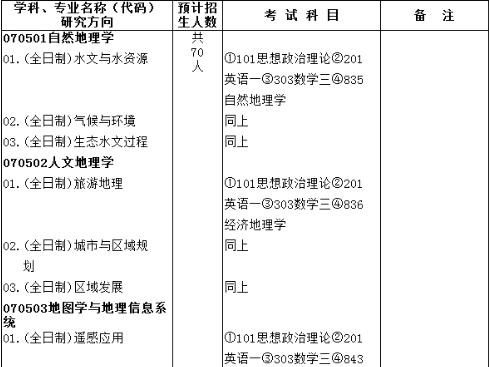 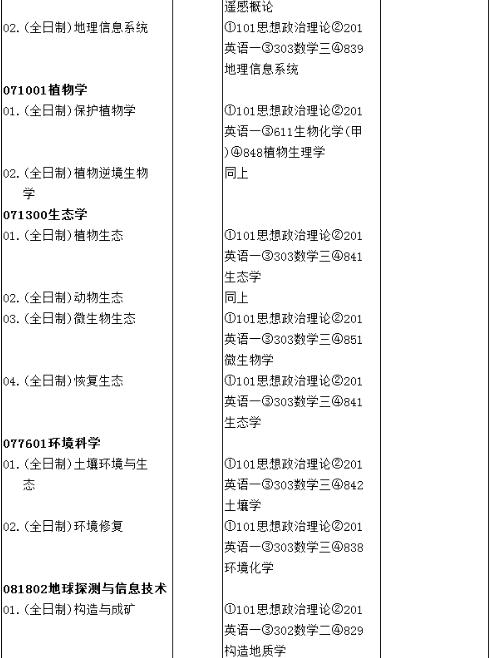 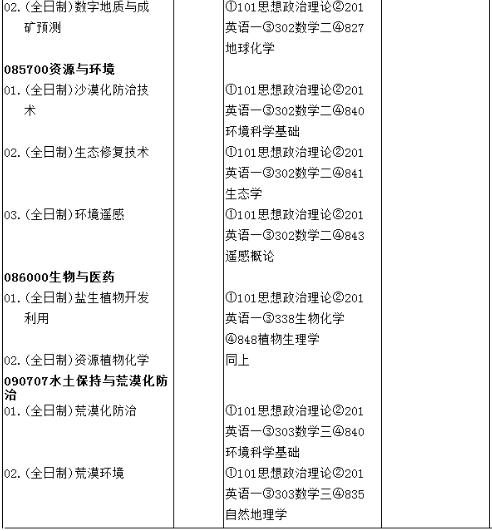 